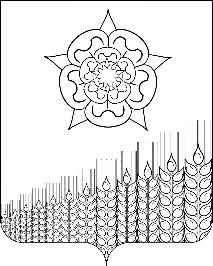 АДМИНИСТРАЦИЯ КРАСНОСЕЛЬСКОГО СЕЛЬСКОГО  ПОСЕЛЕНИЯ
                                               КУЩЕВСКОГО РАЙОНАПОСТАНОВЛЕНИЕот 31.10.2023г.                                                    № 110село КрасноеО внесении изменений в постановление администрации Красносельского сельского поселения Кущевского района от 26 июля 2021 года №113 «О Порядке работы с обращениями граждан в  администрации Красносельского сельского поселения Кущевского района» В соответствии с Федеральным законом от 04 августа 2023 года №480 «О внесении изменений в Федеральный закон "О порядке рассмотрения обращений граждан Российской Федерации", в целях приведения нормативно правовых актов в соответствие с действующим законодательством  постановл я ю:1. Внести в приложение к постановлению администрации Красносельского сельского поселения Кущевского района от 26 июля 2021 года №113 «О Порядке работы с обращениями граждан в  администрации Красносельского сельского поселения Кущевского района» следующие изменения: 1) в подпунктах 1.3, 2.1.2, после слов «в форме электронного документа» дополнить словами «,в том числе с использованием с использованием федеральной информационной системы «Единый портал государственных и муниципальных услуг (функций)» (далее – Единый портал»; 2) в абзаце 1 пункта 2.3 Порядка слова «письменное обращение» заменить на слова «обращение в письменной форме»: 3) абзац 9 пункта 2.3 Порядка изложить в новой редакции:«2.3. Обращение, поступившее в общественную приемную в форме электронного документа, подлежит рассмотрению в порядке, установленном Федеральным законом от 2 мая 2006 года № 59-ФЗ «О порядке рассмотрения обращений граждан Российской Федерации» и Порядком. В обращении гражданин в обязательном порядке указывает свои фамилию, имя, отчество (последнее – при наличии), адрес электронной почты, либо использует адрес (уникальный идентификатор) личного кабинета на Едином портале, по которым должен быть направлены  ответ, уведомление о переадресации обращения.  Гражданин вправе приложить к такому обращению необходимые документы и материалы в электронной форме.»; 4) в подпункте 2.4.1 пункта 2.4 Порядка слова «письменные обращения» заменить словами «обращения в письменной форме»:5) пункт 3.1. Порядка изложить в новой редакции:«3.1. Прием и первичная обработка обращений граждан в письменной форме»;6) подпункт 3.1.1. пункта 3.1. Порядка изложить в новой редакции:«3.1.1 Основание для начала организации рассмотрения обращений граждан - поступление в администрацию Красносельского сельского поселения Кущевского района обращения в письменной форме (в том числе в электронной форме).»;7) в пункте 3.1.12 пункта 3.2 Порядка слова «письменные обращения» заменить на слова «обращения в письменной форме»;8) подпункт 3.2.1 пункта 3.2 Порядка изложить в новой редакции:«3.2.1. Все поступающие в администрацию Красносельского сельского поселения Кущевского района обращения граждан в письменной форме регистрируются журнале регистрации обращений граждан  в течение трех рабочих дней с даты их поступления.Информация о персональных данных авторов обращений в письменной форме и обращений, направленных в электронном виде, хранится и обрабатывается с соблюдением требований действующего законодательства о персональных данных.В случае поступления обращений в день, предшествующий праздничным или выходным дням, их регистрация может производиться в рабочий день, следующий за праздничными или выходными днями.»;9) в подпункте 3.3.1 слова «регистрация письменного обращения» заменить словами «регистрация обращения в письменном виде»;10) в подпункте 3.3.2 слова «с письменными обращениями граждан» заменить словами «с обращениями граждан в письменной форме»;11) в подпунктах 3.3.3, 3.7.13 слова «письменные обращения» заменить словами «обращения в письменной форме»;12) в подпункте 3.3.4 слова «письменное обращение» заменить словами «обращение в письменной форме»;13) в подпунктах 3.3.6, 3.6.9 слова «в письменном обращении» заменить словами «в обращении в письменной форме»;14) в подпункте 3.3.10 слова « на письменном обращении» заменить словами «на обращении в письменной форме»;15 в подпункте 3.3.11 слова «если письменное обращение» заменить словами «если обращение в письменной форме»;16) в подпунктах 3.3.14, 3.3.17  слова «текст письменного обращения» заменить словами «текст обращения в письменной форме»;17) в подпункте 3.3.18 слова «письменного обращения» заменить словами «обращения в письменной форме»;18) в подпункте 3.4.8 слова «если в письменном обращении» заменить словами «если в обращение в письменной форме»;19) в подпункте 3.5.18 после слов «электронной почты» дополнить словами  «либо по адресу (уникальному идентификатору) личного кабинета гражданина на Едином портале при его использовании»;20) в подпункте 3.6.6 после слов «или в форме электронного документа» дополнить словами «,в том числе с использованием с использованием федеральной информационной системы «Единый портал государственных и муниципальных услуг (функций)» (далее – Единый портал»;2. Главному специалисту администрации (Шимон) обнародовать настоящее постановление в специально установленных местах для обнародования и разместить в информационной сети «Интернет» на официальном сайте администрации Красносельского сельского поселения. 3. Контроль за выполнением настоящего постановления оставляю за собой. 4. Постановление вступает в силу со дня его обнародования.Глава Красносельского сельскогопоселения Кущёвского района                                                Л.Э.Чередниченко